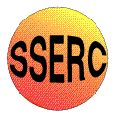 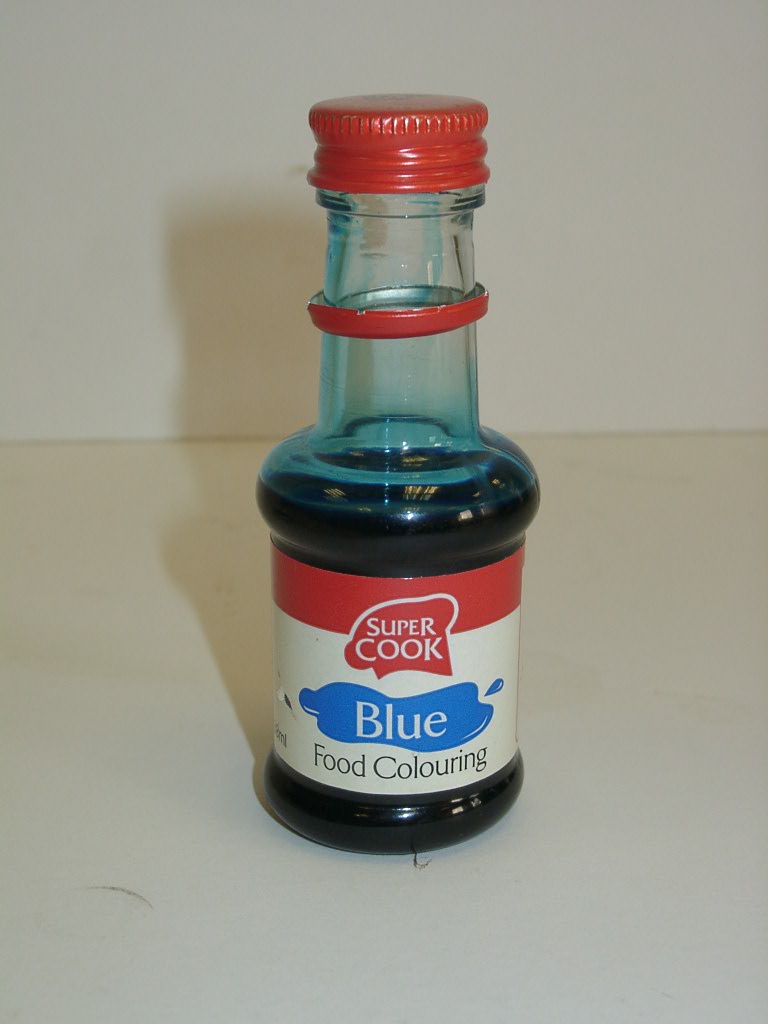 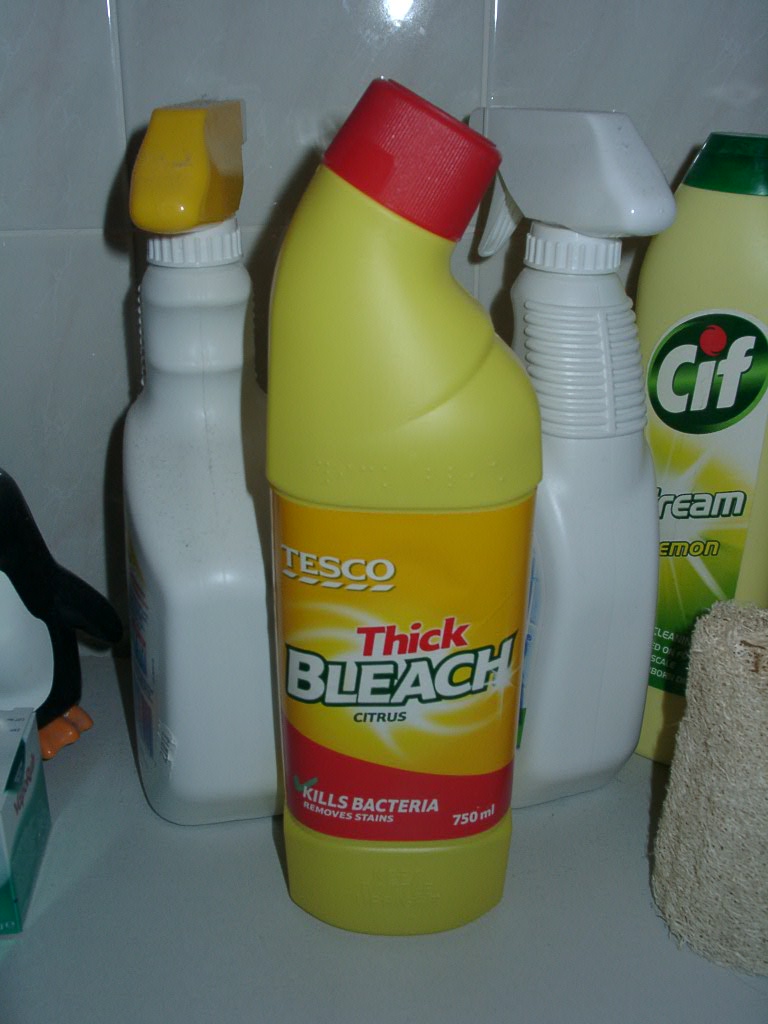 Technician GuideYou need:Preparation of bleach solutionDilute the bleach to 25% of its original concentration.Preparation of the blue dye solutionAdd 4 drops of the blue food colourant to 100ml of distilled water (if the food colouring is not extra strong, more drops may be required).(This should give a %T colorimeter reading of roughly 7% with the red filter).Preparation of the sodium chloride solution (equimolar to the bleach)Dissolve 4.124g sodium chloride in approximately 30ml of distilled water and make up to 100ml using a standard flask.Hazards and control measuresBleach, household (corrosive)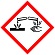 Blue food colourant (Dr Oetker extra strong food colour gel)Sodium chlorideColorimeterCuvettesTimerGraduated pipettes (1ml)Chemicals and ProceduresMain HazardControl MeasuresBleach 5.25% (m/v) i.e. 0.705M NaOClCorrosiveWear plastic gloves and indirect vent goggles.ColorimeterElectricalCheck that colorimeter has been PAT tested before use, plus visual check of cables.  